1A Exponential FormExpress the numbers following numbers in the modulus argument form: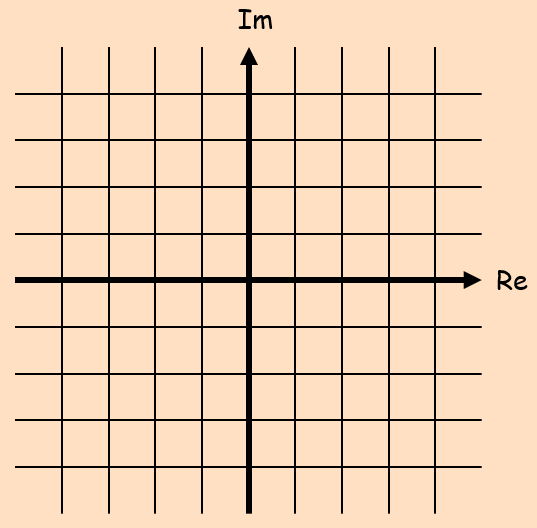 Express the complex number  in the form , where Express the following in the form  where Express the following in the form  where  and Express the following in the form , where Use:  To show that: 